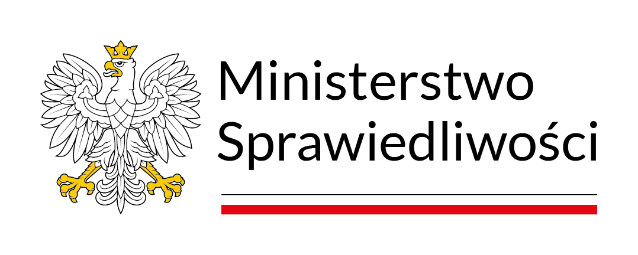                        Załącznik numer 1 OPIS PRZEDMIOTU ZAMÓWIENIA (zwany  dalej OPZ) w zakresie części I-II-III-IV – wykonywanie          obsługi serwisowej i konserwacji kopiarek                                               Część I Przedmiotu zamówieniaI. OPIS  PRZEDMIOTU ZAMÓWIENIA Przedmiotem zamówienia jest obsługa serwisowa i konserwacyjna kopiarek zlokalizowanych 
w budynkach  Ministerstwa Sprawiedliwości w Warszawie w podziale na 4 części zamówienia:Część II przedmiotu zamówienia : obsługa serwisowa i konserwacje kopiarek firmy Sharp.Część III przedmiotu zamówienia : obsługa serwisowa i konserwacje kopiarek Xerox.Część IV przedmiotu zamówienia : obsługa serwisowa i konserwacje kopiarek Olivetti.Część V przedmiotu zamówienia : obsługa serwisowa i konserwacje kopiarek Konica Minolta.                                                      CZĘŚĆ II przedmiotu zamówieniaObsługa serwisowa i konserwacyjna polega na zapewnieniu funkcjonalności i gotowości do pracy w okresie realizacji Umowy 34 sztuk urządzeń, w tym: a) wykonanie kompleksowych przeglądów konserwacyjnych –  uszczegółowienie w pkt II.1.-II.2,b) wymiana materiałów eksploatacyjnych –  uszczegółowienie w pkt II.3,c)	usuwanie zgłoszonych i/lub stwierdzonych w trakcie realizacji Umowy awarii urządzeń – uszczegółowienie w pkt II.4., sporządzenie kompleksowych opinii technicznych o stanie całego urządzenia po złożeniu wniosku przez Zamawiającego – uszczegółowienie w pkt II.5.II. REALIZACJA PRZEDMIOTU ZAMÓWIENIA:Przedmiot zamówienia będzie realizowany  przez okres 12 miesięcy, nie wcześniej niż od dnia 
21.05.2024 r.II.1. Wykonanie kompleksowych przeglądów konserwacyjnych będzie następowało dla każdego urządzenia co 2 miesiące w całym okresie obowiązywania Umowy, tj. łącznie  6  przeglądów urządzeń wykonywanych do 10 dnia każdego miesiąca. II.2. Wykonawca w ramach kompleksowego przeglądu konserwacyjnego zobowiązany będzie 
do wykonania następujących prac i czynności:II.2.1.w zakresie następujących urządzeń:	     a) Kopiarki firmy SHARP typ MX-M350           1. Sprawdzenie i określenie ogólnego stanu maszyny.            2. Zespół optyki:                   a) czyszczenie luster i obiektywu.            3. Zespół bębna:                   a) czyszczenie czujników kontroli procesu,                   b)czyszczenie separatorów bębna,                   c) sprawdzenie stopnia zużycia powierzchni bębna i listwy czyszczącej.           4. Zespół pobierania papieru:                   a) sprawdzenie stopnia zużycia i czyszczenie rolek pobierających papier w kasecie 1,                   b) regulacja sprzęgła pobierania papieru w kasecie 1,                   c) czyszczenie czujników papieru w kasecie nr 1,                   d) czyszczenie wnętrza kasety 1,                   e) sprawdzenie stopnia zużycia i czyszczenie rolek pobierających papier w kasecie 2,                   f) regulacja sprzęgła pobierania papieru w kasecie 2.          5. Zespół transportu papieru:                  a) czyszczenie toru transportu papieru,                   b) czyszczenie czujników papieru.          6. Zespół utrwalania:                  a) sprawdzenie stopnia zużycia i czyszczenie wałka teflonowego i gumowego,                  b) czyszczenie separatorów.                   c) korekcja ekspozycji.         7. Smarowanie kół w zespole napędowym.                b) Kopiarki firmy SHARP typ MX-3500/MX-2600          1. Sprawdzenie i określenie ogólnego stanu maszyny.          2. Zespół optyki:                  a) czyszczenie luster i obiektywu.          3. Zespół bębnów                a) czyszczenie czujników kontroli procesu,                    b) czyszczenie separatorów bębna,           4. Sprawdzenie stopnia zużycia powierzchni bębna i listwy czyszczącej:                     a) czyszczenie korony główniej i siatki gridu.            5. Zespół pobierania papieru:sprawdzenie stopnia zużycia i czyszczenie rolek pobierających papier w kasecie 1,regulacja sprzęgła pobierania papieru w kasecie 1,czyszczenie czujników papieru w kasecie nr 1-2,sprawdzenie stopnia zużycia i czyszczenie rolek pobierających papier w kasecie 2,regulacja sprzęgła pobierania papieru w kasecie 2.6. Zespół transportu papieru:a) czyszczenie toru transportu papieru,b) czyszczenie czujników papieru,c) sprawdzenie stanu zużycia i czyszczenie korony transferowej.7. Zespół utrwalania:sprawdzenie stopnia zużycia i czyszczenie wałka teflonowego i gumowego,czyszczenie separatorów,sprawdzenie stopnia zużycia i smarowania kół w zespole utrwalania,korekcja ekspozycji,smarowanie kół w zespole napędowym,regulacja pozostałych sprzęgieł,sprawdzenie nasycenia barw.                           c) Kopiarki firmy SHARP typ MX-M950                       1. Sprawdzenie i określenie ogólnego stanu maszyny.2. Zespół optyki:	         a)  czyszczenie luster i obiektywu.3. Zespół bębnów:czyszczenie czujników kontroli procesu,czyszczenie separatorów bębna,sprawdzenie stopnia zużycia powierzchni bębna i listwy czyszczącej,                                           d) czyszczenie korony główniej i siatki gridu.4. Zespół pobierania papieru: sprawdzenie stopnia zużycia i czyszczenie rolek pobierających papier w kasecie 1,regulacja sprzęgła pobierania papieru w kasecie 1,czyszczenie czujników papieru w kasecie nr 1,czyszczenie wnętrza kasety 1,sprawdzenie stopnia zużycia i czyszczenie rolek pobierających papier w kasecie 2,regulacja sprzęgła pobierania papieru w kasecie 2g) czyszczenie wnętrza kaset na papier.5. Zespół transportu papieru:czyszczenie toru transportu papieru,czyszczenie czujników papieru,sprawdzenie stanu zużycia i czyszczenie korony transferowej.6. Zespół utrwalania:sprawdzenie stopnia zużycia i czyszczenie wałka teflonowego i gumowego,czyszczenie separatorów,sprawdzenie stopnia zużycia i smarowania kół w zespole utrwalania,czyszczenie termistora o termostatu,korekcja ekspozycji,smarowanie kół w zespole napędowym.e) Kopiarki firmy SHARP typ MX-M310/MX-35001. Sprawdzenie i określenie ogólnego stanu maszyny.2. Zespół optyki: czyszczenie szyby oryginału,czyszczenie luster i obiektywu,czyszczenie czujnika AE. 10. 3. Zespół bębna:           a)   czyszczenie korony główniej i siatki gridu,czyszczenie separatorów bębna,sprawdzenie stopnia zużycia powierzchni bębna i listwy czyszczącej.4. Zespół pobierania papieru:sprawdzenie stopnia zużycia i czyszczenie rolek pobierających papier w kasecie 1,regulacja sprzęgła pobierania papieru w kasecie 1,czyszczenie toru transportu papieru w kasecie nr 1d) czyszczenie wnętrza kasety 1.5. Zespół transportu papieru:czyszczenie toru transportu papieru,czyszczenie czujników papieru,sprawdzenie stanu zużycia i czyszczenie korony transferowej.Zespół utrwalania:                                                                                                                sprawdzenie stopnia zużycia i czyszczenie wałka teflonowego i gumowego,czyszczenie separatorów,c) czyszczenie termistora o termostatu,d) sprawdzenie stopnia zużycia i smarowania kół w zespole utrwalania,e)regulacja pozostałych sprzęgieł,	f) smarowanie kół w zespole napędowym.f) Kopiarki firmy SHARP typ MX -23101. Sprawdzenie i określenie ogólnego stanu maszyny.2. Zespół optyki:czyszczenie szyby oryginału,czyszczenie luster i obiektywu,czyszczenie czujnika AE.3. Zespół bębna:czyszczenie korony główniej i siatki gridu,czyszczenie separatorów bębna,sprawdzenie stopnia zużycia powierzchni bębna i listwy czyszczącej.4. Zespół pobierania papieru:sprawdzenie stopnia zużycia i czyszczenie rolek pobierających papier w kasetach,regulacja sprzęgła pobierania papieru w kasetach,czyszczenie czujników papieru w kasetach,czyszczenie wnętrza obu kaset.5. Zespół transportu papieru:a)  czyszczenie toru transportu papieru,czyszczenie czujników papieru,sprawdzenie stanu zużycia i czyszczenie korony transferowej.6. Zespół utrwalania:sprawdzenie stopnia zużycia i czyszczenie wałka teflonowego i gumowego,b)  czyszczenie separatorów,c)  czyszczenie termistora o termostatu,d)  sprawdzenie stopnia zużycia i smarowania kół w zespole utrwalania.7. Regulacja pozostałych sprzęgieł.8. Smarowanie kół w zespole napędowym.9. Zespół pobierania papieru:a) sprawdzenie stopnia zużycia i czyszczenie rolek pobierających papier w kasetach,b) regulacja sprzęgła pobierania papieru w kasetach.10. Zespół transportu papieru.11. Czyszczenie toru transportu papieru.g) Kopiarki firmy SHARP typ DX2500N, DX4140N, MX6500NSprawdzenie i określenie ogólnego stanu maszyny:czyszczenie maszyny,regulacja napędów,kalibracja kolorów,wymiana elementów eksploatacyjnych.Zespół optyki:czyszczenie szyby oryginału,czyszczenie luster i obiektywu,czyszczenie czujnika optycznego.Zespół bębna:czyszczenie korony główniej,czyszczenie separatorów bębna,sprawdzenie stopnia zużycia powierzchni bębna i listwy czyszczącej.Zespół pobierania papieru:sprawdzenie stopnia zużycia i czyszczenie rolek pobierających papier w kasetach,regulacja sprzęgła pobierania papieru w kasetach,czyszczenie czujników papieru w kasetach.Zespół transportu papieru:czyszczenie toru transportu papieru,sprawdzenie stopnia zużycia i czyszczenie zespołu transferu,czyszczenie czujników papieru.Zespół utrwalania:a) czyszczenie separatorów,b) czyszczenie termistora i termostatu,c) sprawdzenie stopnia zużycia i smarowania kół w zespole utrwalania.Regulacja pozostałych sprzęgieł.II.2.2.  Wykonawca w ramach przeglądu konserwacyjnego musi dokonać regulacji urządzenia, jego czyszczenia i konserwacji. W zakresie tej czynności uwzględnia wszystkie materiały i środki czyszczące, np.: smary, czyściła, oraz wszystkie drobne materiały pomocnicze typu: uszczelki, śrubki tp. oraz ich utylizację.Zamawiający przez materiały pomocnicze wymieniane w ramach przeglądów konserwacyjnych rozumie poza poniżej wymienionymi komponentami także wszystkie inne materiały pomocnicze niezbędne do przeprowadzenia przeglądu i zapewnienia ciągłej pracy urządzeń, takie jak np. smary, czyścidła, środki czyszczące, drobne uszczelki, śrubki itp.II.3 Wykonawca w trakcie realizacji przedmiotu zamówienia wymienia materiały eksploatacyjne 
 (tonery,bębny,elektrody,developery,składowe elementy zespołu utrwalania, zespoły transferu, rolki pobierania papieru,zszywki,pojemniki na zużyty toner, filtry) w zależności od bieżących potrzeb, tak aby zapewnić Zamawiającemu ciągłą pracę urządzeń. Wykonawca zobowiązany jest do zapewnienia materiałów eksploatacyjnych w trakcie realizacji Umowy na podstawie przewidywanych przez Zamawiającego przebiegów urządzenia. Wykonawca wycenia realizację tej części przedmiotu zamówienia jako miesięczny ryczałt za dostarczenie i wymianę materiałów eksploatacyjnych zapewniających poprawną ciągła pracę urządzeń oraz utylizacji zużytych materiałów eksploatacyjnych.a) Kopiarki firmy SHARP typ MX-3500toner czarny typ MX45GTBA,tonery kolorowe typ MX27GTCA,tonery kolorowe typ MX27GTMA,tonery kolorowe typ MX27GTYA,developer kolor typ MX27GVSA,developer czarny typ MX27GVBA,bęben czarny typ MX27GRBA,bębny kolorowe typ MX27GRSA,zestaw kit HB typ MX270HB,zestaw kit HR typ MX270DS do CZ/B,zestaw kit UH typ MX450UH,zestaw kit LH typ MX450LH,zestaw kit KA typ MX450B1,zestaw kit KB typ MX450X1,zestaw kit KC typ MX270B2,zestaw kit KD typ MX450X2,zestaw kit KH typ MX450WC,zestaw kit KE typ MX450FL19.uszczelki do koloru typ MX270DS do koloru,20.korona cz/b typ MX270MK do CZ/B,w21.korona kolor typ MX270MK do koloru.		     b) Kopiarki firmy SHARP typ MX-2600tonery kolorowe typ MX31GT x 3,toner czarny typ MX31GTBA,developery kolorowe typ MX31GVSA,developer czarny typ MX31GVBA,bębny kolorowe  typ MX31GRSA x 3,bęben czarny typ MX31GRBA,zestaw kit KA typ MX310B1,zestaw kit KB typ MX310X1,zestaw kit KC typ MX310B2,zestaw kit KD typ MX310X2,zestaw kit KE typ MX310FL,zestaw kit KF typ MX310HB,zestaw kit KG typ MX310PD,zestaw kit KH typ MX310CR,zestaw kit LH typ MX310LH,zestaw kit UH typ MX310LH,zestaw kit KH typ MX310HR,uszczelki do koloru typ MX310DS,korona kolor typ MX310MK x 3,korona cz/b typ MX310MK.                 c) Kopiarki firmy SHARP typ MX-M350/MX-M450bęben typ Ar-455DM,developer typ AR-455DV,toner typ AR-455T,zestaw serwisowy typ AR-451 KA,rolka typ NROLR1508FCZZ,rolka typ NROLR1509FCZZ,separator typ PSHEZ4847FCZZ,moduł lasera typ DUNT-7093DS18,wywoływaczka typ CBOX-0125DS5810.rolka podajnika RSPF typ NR0LR1317FCZZ,11.rolka podajnika RSPF typ NR0LR15097FCZZ.     d) Kopiarki firmy SHARP typ MX-M950	toner typ MX850GT,developer typ MX850GV,bęben typ MX850GR,zestaw kit KA typ MX850KA,	zestaw kit KB typ MX850KB,	zestaw kit KC typ MX850KC,zestaw kit KD typ MX850TT,zestaw kit KE typ MX850DF,zestaw kit KF typ MX850HB,zestaw kit KG typ MX850FL,zestaw kit KH typ MX850CB,zestaw kit IH typ MX850RT,zestaw kit UH typ MX950WC,zestaw kit HR typ MX950HK.     e) Kopiarki firmy SHARP typ MX-M310bęben typ MX312GR,developer typ MX312GV,toner typ MX312GT,zestaw serwisowy typ AR-310UH,zestaw serwisowy typ AR-310LH,zestaw serwisowy typ AR-310KA.    f) Kopiarki firmy SHARP typ MX-2310bęben typ MX-36GRSA,developer typ MX-36DVBA,listwa bębna MX-230MK,toner typ MX-23GTBA,toner typ MX23GTCA, GTMA, GTYA,bęben typ MX-36GRSA x 3,developer typ MX-36GVSA x 1listwa bębna MX-230MKx3,zestaw serwisowy typ MX-230L10.zestaw serwisowy typ MX-230FB,11.zestaw serwisowy typ MX-230CR,12.zestaw serwisowy typ MX-230B1,13.zestaw serwisowy typ MX-230B2,14.zestaw serwisowy typ MX-230LH,15.zestaw serwisowy typ MX-230FB,16.zestaw serwisowy typ MX-230CR,17.zestaw serwisowy typ MX-230B1,18.zestaw serwisowy typ MX-230B2.     g) Kopiarki firmy SHARP typ DX2500Ntoner black,toner cyan,toner magneta,toner yellow,pojemnik na zużyty toner,	developer czarny,developer kolor,	bęben czarny,bęben kolor- x 3,główny zespół ładowania czarny MX230MK,główny zespół ładowania kolor- x 3,główny wałek ciepła MX200UH,dolna rolka ciepła MX200LH,rolka czyszcząca MX230CR,podstawowy pas transferowy MX230B1,czyszczący pas transferowy MX230TL,zestaw PTC MX230CU,pas transferowy MX230B2,zestaw filtra MXC31FL.       h)	Kopiarki firmy SHARP typ MX4140N toner Black,toner Cyan,toner Magneta,toner Yellow5.pojemnik na zużyty toner,	6.developer czarny,7.developer kolor,8.bęben czarny,9.bęben kolor- x 3,10.główny zespół ładowania czarny MX510MK,11.główny zespół ładowania kolor - MX510MK x 3,12.pas transferu MX510TL,13.podstawowy pas transferowy MX510B1,14.zestaw PTC MX620CU,15.zestaw filtra kolor MX750FK – x 3,16.podstawowy pas transferowy MX620B1,17..zestaw PTC MX620CU,18.zestaw czyszczący MX620WB,19.zestaw filtra czarny MX750FK,20.pas transferowy MX750TG,21.zestaw usuwania kurzu papieru MX520PD,22.zestaw filtra,23.zestaw pasa transferu MX750B2.i)Kopiarki SHARP typ MX6500Ntoner Black, 								       toner Cyan, 								       toner Magenta, 								       toner Yellow, 								       pojemnik na zużyty toner, 						     developer czarny, developer kolor, 								     bęben czarny, bęben kolor – x 3, 								     główny zespół ładowania czarny  MX750MK, 				     główny zespół ładowania kolor – x 3 MX750MK, 			     zestaw pasa transferu MX620FB, 					     zestaw rolki dociskowej MX750LH, 					     14.pas transferu MX620B1, 							15.zestaw filtra kolor – x 3 MX750FK, 					     16.podstawowy pas transferowy MX620B1, 				     17.zestaw PTC MX620CU, 							     18.zestaw czyszczący MX620WB,						     19.zestaw filtra czarny MXC31FK,						20.pas transferowy MX750B2, 						     21.pas transferowy MX750TG, 						22.zestaw usuwania kurzu papieru MX620PD, 			                 23.zestaw filtra, 								     24.zestaw pasa transferu. 							      II.4. USUWANIE ZGŁOSZONYCH I/LUB STWIERDZONYCH AWARII ORAZ        DOKONYWANYCH NAPRAW 1. Wykonawca w ramach przedmiotu Umowy zobowiązany jest do usuwania awarii:w przypadku, gdy usunięcie tych awarii nie wymaga wymiany uszkodzonego elementu (podzespołu, części) urządzenia w ramach wynagrodzenia za usuwanie awarii,w przypadku, gdy usunięcie tych awarii wymaga wymiany uszkodzonego elementu (podzespołu, części) urządzenia, Zamawiający dostarczy nowy element (podzespół, część), zaś sama usługa diagnozy sprzętu (opinii technicznej w zakresie awarii i wyceny) i wymiany uszkodzonego elementu oraz jego utylizacji realizowana będzie w ramach wynagrodzenia za usuwanie awarii.2. Zamawiający  może wyrazić zgodę na zakup uszkodzonego elementu (podzespołu, części) przez Wykonawcę w ramach odrębnego zlecenia. Zakup elementu (podzespołu, części) przez Wykonawcę nie będzie realizowany w ramach wynagrodzenia wynikającego z Umowy. Zamawiający zastrzega sobie prawo do samodzielnego zakupu elementu (podzespołu, części) podlegającej wymianie i dostarczenie jej do zamontowania Wykonawcy.3. Wykonawca zobowiązany jest do usunięcia awarii w godzinach pracy Zamawiającego tj. od 8.15 
do 16.15,  w tym do:a) usuwania  awarii  urządzeń  bez  konieczności  wymiany  części  w  terminie  maksymalnie do  4godzin (zgodnie z ofertą Wykonawcy) od momentu zgłoszenia telefonicznego przez Zamawiającego, potwierdzonego e-mailem. Przy czym termin realizacji usługi w danym dniu roboczym kończy się
 o godzinie 16.15, biegnie dalej następnego dnia roboczego od godz. 8.15.b) usuwania awarii urządzeń z koniecznością wymiany części w terminie maksymalnie do 24 godzin (zgodnie z ofertą Wykonawcy) od momentu zgłoszenia telefonicznego przez Zamawiającego, potwierdzonego e-mailem. Przy czym termin realizacji usługi w danym dniu roboczym kończy się 
o godzinie 16.15, i biegnie dalej następnego dnia roboczego od godz. 8.15.4. W przypadku, gdy usunięcie awarii wymaga wymiany uszkodzonego elementu (podzespołu, części)           urządzenia Wykonawca sporządza opinię techniczną w zakresie awarii celem przekazania Zamawiającemu informacji o stanie technicznym urządzenia oraz dokonuje wyceny uszkodzonego elementu.		II.5. OPINIA TECHNICZNAWykonawca na każdy wniosek Zamawiającego będzie zobowiązany w ramach wynagrodzenia ryczałtowego umownego  do sporządzenia kompleksowej opinii o stanie technicznym całego urządzenia (jednak nie więcej niż 15 opinii dla wszystkich urządzeń w czasie trwania Umowy)  w zakresie:opisu stanu technicznego i stopnia zużycia, wyceny i wartości rynkowej urządzenia wskazanej przez Zamawiającego,uwag końcowych m.in. w zakresie przydatności do dalszej eksploatacji, wyłączenia z eksploatacji lub włączenia do eksploatacji.Wynagrodzenie ryczałtowe za wykonanie opinii o stanie technicznym  jest wynagrodzeniem za opinię dowolnego całego urządzenia objętego przedmiotem zamówienia.                 II.6. INNE WYMAGANIA ZAMAWIAJĄCEGO Materiały i części zainstalowane w trakcie realizacji przedmiotu Umowy i  dostarczone przez Wykonawcę będą wolne od wad fizycznych i prawnych, nowe, nieużywane oraz nie pochodzące 
z odzysku, spełniające parametry producenta urządzeń, w tym jakościowe, pozwalające na użytkowanie urządzeń zgodnie z przeznaczeniem i uzyskanie wysokiej jakości kopii. Wykonawca zobowiązany jest do posiadania kodów serwisowych dla urządzeń objętych przedmiotem zamówienia.Wykonawca w ramach realizacji przedmiotu zamówienia w celu zapewnienia ciągłej bezawaryjnej pracy urządzeń będzie zobowiązany do usuwania zgłoszonych przez Zamawiającego lub stwierdzonych 
w czasie przeglądów awarii urządzeń. Wykonawca po zgłoszeniu awarii lub po stwierdzeniu awarii będzie zobowiązany do jej usunięcia 
w terminach określonych w Umowie w ramach wynagrodzenia umownego. Jeśli Wykonawca w trakcie usuwania awarii stwierdzi, że konieczna jest wymiana części nieobjętychUmową (z wyłączeniem części i materiałów eksploatacyjnych), obowiązany jest niezwłocznie poinformować o tym fakcie Zamawiającego i przedstawić mu wraz z opinią techniczną w zakresie awarii wycenę części do wymiany. Wykonanie montażu części oferowanej przez Wykonawcę nie jest objęte przedmiotem zamówienia i może nastąpić wyłącznie po zaakceptowaniu przez Zamawiającego ceny oferowanej części przez Wykonawcę, w ramach odrębnego wyraźnego pisemnego zlecenia. Zamawiający przewiduje, iż w przypadku stwierdzenia, że cena oferowanej części przez Wykonawcę jest wyższa od ceny rynkowej tego elementu, sam zakupi i dostarczy  przedmiotową część Wykonawcy, który dokona jej wymiany w ramach wynagrodzenia za usuwanie awarii.Wykonawca  zobowiązany jest w szczególności do:realizacji przeglądów oraz usuwanie awarii przez minimum jedną osobę o odpowiednich kwalifikacjach, przestrzegania warunków bezpieczeństwa i higieny pracy,odpowiedniego zabezpieczenia miejsc pracy i wyposażenia pomieszczeń w przypadku, gdy wykonywana praca może stwarzać zagrożenie dla osób i znajdującego się w nich mienia,utrzymywania czystości i porządku na terenie objętym pracami i ciągach komunikacyjnych, 
w przypadku ich wykorzystania na obiektach,niezwłocznego powiadamiania Zamawiającego o stwierdzonych nieprawidłowościach 
i zagrożeniach z nich wynikających,niezwłocznego podjęcia działań przewidzianych Umową na wezwanie Zamawiającego.Wykonawca zobowiązuje się do wykonywania prac w taki sposób, by nie zakłócały prawidłowego funkcjonowania Ministerstwa Sprawiedliwości. Prace będą wykonywane między godz. 8.15 a 16.15., 
a w szczególnych przypadkach  godziny pracy zostaną ustalone w trybie roboczym z Zamawiającym. Wykonawca ustali z Zamawiającym dni i godziny odpowiednie do wykonywania głośnych 
i uciążliwych prac oraz innych prac zawartych w przedmiocie Umowy. Wykonawca odpowiada za wszelkie szkody poniesione przez Zamawiającego (jak i inne osoby), a wynikające z działań lub zaniechań Wykonawcy lub osób, za które ponosi on odpowiedzialność w trakcie lub w związku z realizacją przedmiotu Umowy.Za działania lub zaniechania działania osób skierowanych przez Wykonawcę do realizacji przedmiotu niniejszej Umowy Wykonawca odpowiada jak za własne działania i własne zaniechania. Wykonawca zobowiązuje się usuwać na własny koszt awarie i uszkodzenia spowodowane przez niego 
na skutek wykonywania przedmiotu Umowy.W czasie realizacji prac Wykonawca zobowiązuje się utrzymywać rejon prac w należytym porządku, 
w stanie wolnym od przeszkód komunikacyjnych oraz składować w ustalonym miejscu wszelkie urządzenia pomocnicze i materiały oraz usuwać odpady i śmieci z budynku i nieruchomości.Wykonawca zobowiązuje się informować każdorazowo przedstawiciela Zamawiającego 
o okolicznościach, które mogą wpłynąć, na jakość przedmiotu Umowy i opóźnienie terminu realizacji Umowy. Ponadto Wykonawca zobowiązuje się do uzyskania akceptacji Zamawiającego, co do zastosowania części lub materiałów eksploatacyjnych  o innych parametrach technicznych niż przewidziane dla danego urządzenia. Wykonawca pokryje koszty części zamiennych i urządzeń, których konieczność wymiany jest wynikiem wadliwie wykonywanych czynności wynikających z postanowień zawartej Umowy lub zaniedbania Wykonawcy.Utylizacja użytych materiałów i wymienianych części będzie dokonywana przez Wykonawcę, jest objęta przedmiotem zamówienia i ujęta w ramach wynagrodzenia za wykonanie przeglądu konserwacyjnego, za wymianę materiałów eksploatacyjnych lub usuwanie awarii. Utylizacja zużytych materiałów 
w ramach przeglądów konserwacyjnych będzie realizowana w zakresie tych przeglądów, utylizacja zużytych materiałów i części będzie następowała w odpowiednio w ramach ceny za wymianę materiałów eksploatacyjnych lub usuwania awarii. Wykonawca niezwłocznie po wykonaniu usługi przeglądu, wymianie materiałów eksploatacyjnych oraz usunięciu awarii odbiera i utylizuje wszystkie zużyte materiały i części. Odbiór usuniętych  części  odbywał się będzie na podstawie protokołu odbioru wg wzoru określonego w załączniku nr 1 do OPZ.II.7. WYKAZ URZĄDZEŃ OBJĘTYCH PRZEDMIOTEM ZAMÓWIENIA:                                                              CZĘŚĆ III  PRZEDMIOTU ZAMÓWIENIA1.Obsługa serwisowa i konserwacyjna polega na zapewnieniu funkcjonalności
 i gotowości do pracy w okresie realizacji Umowy 20 sztuk urządzeń, w tym: wykonanie kompleksowych przeglądów konserwacyjnych –  uszczegółowienie w pkt II.1.-II.2, wymiana materiałów eksploatacyjnych – uszczegółowienie w pkt II.3, usuwanie zgłoszonych i/lub stwierdzonych w trakcie realizacji Umowy awarii urządzeń – uszczegółowienie w pkt II.5sporządzenie kompleksowej opinii technicznej o stanie całego urządzenia po złożeniu wniosku przez Zamawiającego – uszczegółowienie w pkt II.5.II. REALIZACJA PRZEDMIOTU ZAMÓWIENIA:Przedmiot zamówienia będzie realizowany  przez okres 12 miesięcy, nie wcześniej niż od dnia 30.04.2024 r.
II.1. Wykonanie kompleksowych przeglądów  konserwacyjnych  będzie  następowało  dla każdego urządzenia co 2 miesiące w całym okresie obowiązywania Umowy, tj. łącznie 6 przeglądów urządzeń wykonywanych do 10 dnia każdego miesiąca. II.2. Wykonawca w ramach kompleksowego przeglądu konserwacyjnego zobowiązany będzie do wykonania następujących prac i czynnościII.2.1.w zakresie następujących urządzeń:Kopiarki firmy XEROX typ WC 7801VCzyszczenie i regulacja elektrod (jeżeli występują w kserokopiarce),Czyszczenie i regulacja układu optycznego,Obustronne czyszczenie szyb,Czyszczenie i regulacja układu podawania i transportu papieru,,Czyszczenie i regulacja zespołu wywoływania,Czyszczenie i regulacja zespołu utrwalania,Konserwacja aparatu czyszczącego,Czyszczenie i smarowanie układu przesuwu skanera,Regulacja jakości kopii.Kopiarki firmy XEROX typ D125VCzyszczenie i regulacja elektrod (jeżeli występują w kserokopiarce),Czyszczenie i regulacja układu optycznego,Obustronne czyszczenie szyb,Czyszczenie i regulacja układu podawania i transportu papieru,,Czyszczenie i regulacja zespołu wywoływania,Czyszczenie i regulacja zespołu utrwalania,Konserwacja aparatu czyszczącego,Czyszczenie i smarowanie układu przesuwu skanera,Regulacja jakości kopii.II.2.2.  Wykonawca w ramach przeglądu konserwacyjnego musi uwzględnić wszystkie materiały eksploatacyjne, materiały i środki czyszczące, np.: smary, czyścidła, środki czyszczące, drobne uszczelki, śrubki itp. oraz ich utylizację.Zamawiający przez materiały pomocnicze wymieniane w ramach przeglądów konserwacyjnych rozumie poza poniżej wymienionymi komponentami także wszystkie inne materiały pomocnicze niezbędne do przeprowadzenia przeglądu i zapewnienia ciągłej pracy urządzeń. II.3 Wykonawca w trakcie realizacji przedmiotu zamówienia wymienia materiały eksploatacyjne (toner, bęben, składowe elementy zespołu bębna, developery, składowe elementy zespołu utrwalania, składowe elementy zespołu  transferu, składowe elementy second Bias , rolki pobierania papieru, zszywki, pojemniki na zużyty toner, filtry) w zależności od bieżących potrzeb, tak aby zapewnić Zamawiającemu ciągłą pracę urządzeń. Wykonawca zobowiązany jest do zapewnienia materiałów eksploatacyjnych w trakcie realizacji Umowy na podstawie przewidywanych przez Zamawiającego przebiegów urządzenia. Wykonawca wycenia realizację tej części przedmiotu zamówienia jako miesięczny ryczałt za dostarczenie i wymianę materiałów eksploatacyjnych zapewniających poprawną i ciągłą pracę urządzeń oraz utylizacji zużytych materiałów eksploatacyjnych.Kopiarki firmy XEROX typ WC 7801Vtoner K,toner C,toner M,toner Y,smart Kit Drum Cartridge,transfer Belt Cleaner,second Bias Transfer Roll,waste Toner Container,tray 1, 2, 3, 4 feed Rolls,DADF Roll Kit,fuser,transfer Belt unit,developer housting,developer K,developer C,developer M,developer Y.Kopiarki firmy XEROX typ D 125Vtoner,zbiornik zużytego tonera,moduł czyszczący utrwalanie,zszywki zszywacza głównego,zszywki zespołu BM (oprawa zeszytowa),moduł fotoreceptora (bęben),developer czarny,filtr zespołu fotoreceptora,filtr ozonu,rolki pobierające tacy 1, 2, 3, 411rolki rejestracji,12zespół wywołujący(utrwalanie),13rolka czyszcząca,gniazdo rolki czyszczącej,listwa czyszcząca,pas transferowy,rolka transferowa,rolki pobierające papier tacy ręcznej MSI,odrywacze rolki grzejnej,odrywacze rolki dociskowej,rolka grzejna,termistor 1,termistor 2,termistor 3,rolka dociskowa,rolki pobierające papier tacy 6 i 7,rolka 1 podajnika dokumentów DADF,rolka 2 podajnika dokumentów DADF,rolka 3 podajnika dokumentów DADF.II.4. USUWANIE ZGŁOSZONYCH I/LUB STWIERDZONYCH AWARII ORAZ     DOKONYWANYCH NAPRAW 1. Wykonawca w ramach przedmiotu Umowy zobowiązany jest do usuwania awarii: a) w przypadku, gdy usunięcie tych awarii nie wymaga wymiany uszkodzonego    elementu (podzespołu, części) urządzenia w ramach wynagrodzenia za usuwanie awarii,b) w przypadku, gdy usunięcie tych awarii wymaga wymiany uszkodzonego elementu (podzespołu, części) urządzenia, Zamawiający dostarczy nowy element (podzespół, część), zaś sama usługa diagnozy sprzętu (opinii technicznej w zakresie awarii i wyceny) i wymiany uszkodzonego elementu realizowana będzie w ramach wynagrodzenia za usuwanie awarii.2. Zamawiający  może wyrazić zgodę na zakup uszkodzonego elementu (podzespołu, części) przez Wykonawcę w ramach odrębnego zlecenia. Zakup elementu (podzespołu, części) przez Wykonawcę nie będzie realizowany w ramach wynagrodzenia wynikającego z Umowy. Zamawiający zastrzega sobie prawo do samodzielnego zakupu elementu (podzespołu, części) podlegającej wymianie i dostarczenie  jej do zamontowania Wykonawcy.3. Wykonawca zobowiązany jest do usunięcia awarii w godzinach pracy Zamawiającego tj. od 8.15 do 16.15,  w tym do:usuwania awarii urządzeń bez konieczności wymiany części w terminie maksymalnie do 4 godzin (zgodnie z ofertą Wykonawcy) od momentu zgłoszenia telefonicznego przez Zamawiającego, potwierdzonego e-mailem. Przy czym termin realizacji usługi w danym dniu roboczym kończy się
 o godzinie 16.15, biegnie dalej następnego dnia roboczego od godz. 8.15.usuwania awarii urządzeń z koniecznością wymiany części w terminie maksymalnie do 24 godzin (zgodnie z ofertą Wykonawcy) od momentu zgłoszenia telefonicznego przez Zamawiającego, potwierdzonego e-mailem. Przy czym termin realizacji usługi w danym dniu roboczym kończy się o godzinie 16.15, biegnie dalej następnego dnia roboczego od   godz. 8.15.4. W przypadku, gdy usunięcie awarii wymaga wymiany uszkodzonego elementu (podzespołu, części)  urządzenia Wykonawca sporządza opinię techniczną w zakresie awarii celem przekazania Zamawiającemu informacji o stanie technicznym urządzenia oraz dokonuje wyceny uszkodzonego elementu.		II.5. OPINIA TECHNICZNAWykonawca na każdy wniosek Zamawiającego będzie zobowiązany w ramach wynagrodzenia ryczałtowego umownego  do sporządzenia kompleksowej opinii o stanie technicznym całego urządzenia (jednak nie więcej niż 8 opinii dla wszystkich urządzeń 
w czasie trwania Umowy)  w zakresie:a) opisu stanu technicznego i stopnia zużycia, b) wyceny i wartości rynkowej urządzenia wskazanej przez Zamawiającego,c) uwag końcowych m.in. w zakresie przydatności do dalszej eksploatacji, wyłączenia    
z   eksploatacji lub włączenia do eksploatacji.Wynagrodzenie ryczałtowe za wykonanie opinii o stanie technicznym całego jest wynagrodzeniem za opinię dowolnego całego urządzenia objętego przedmiotem zamówienia.	II.6. INNE WYMAGANIA ZAMAWIAJĄCEGO Materiały i części zainstalowane w trakcie realizacji przedmiotu Umowy 
i  dostarczone przez Wykonawcę będą wolne od wad fizycznych i prawnych, nowe, nieużywane oraz niepochodzące z odzysku, spełniające parametry producenta urządzeń, w tym jakościowe, pozwalające na użytkowanie urządzeń zgodnie 
z przeznaczeniem i uzyskanie wysokiej jakości kopii. Wykonawca zobowiązany jest do posiadania kodów serwisowych dla urządzeń objętych przedmiotem zamówienia.Wykonawca w ramach realizacji przedmiotu zamówienia w celu zapewnienia ciągłej bezawaryjnej pracy urządzeń będzie zobowiązany do usuwania zgłoszonych przez Zamawiającego lub stwierdzonych w czasie przeglądów awarii urządzeń. Wykonawca po zgłoszeniu awarii lub po stwierdzeniu awarii będzie zobowiązany do jej usunięcia w terminach określonych w Umowie w ramach wynagrodzenia umownego. Jeśli Wykonawca w trakcie usuwania awarii stwierdzi, że konieczna jest wymiana części nieobjętych Umową (z wyłączeniem części i materiałów eksploatacyjnych), obowiązany jest niezwłocznie poinformować o tym fakcie Zamawiającego i przedstawić mu wraz
 z opinią techniczną w zakresie awarii wycenę części do wymiany. Wykonanie montażu części oferowanej przez Wykonawcę nie jest objęte przedmiotem zamówienia i może nastąpić wyłącznie po zaakceptowaniu przez Zamawiającego ceny oferowanej części przez Wykonawcę, w ramach odrębnego wyraźnego pisemnego zlecenia. Zamawiający przewiduje, iż w przypadku stwierdzenia, że cena oferowanej części przez Wykonawcę jest wyższa od ceny rynkowej tego elementu, sam zakupi i dostarczy  przedmiotową część Wykonawcy, który dokona jej wymiany w ramach wynagrodzenia za usuwanie awarii.Wykonawca  zobowiązany jest w szczególności do:a) realizacji przeglądów oraz usuwanie awarii przez minimum jedną osobę 
     o      odpowiednich kwalifikacjach,                b) przestrzegania warunków bezpieczeństwa i higieny pracy, c) odpowiedniego zabezpieczenia miejsc pracy i wyposażenia pomieszczeń  w przypadku, gdy wykonywana praca może stwarzać zagrożenie dla osób       i znajdującego się w nich mienia,d) utrzymywania czystości i porządku na terenie objętym pracami i ciągach komunikacyjnych, w przypadku ich wykorzystania na obiektach,e) niezwłocznego powiadamiania Zamawiającego o stwierdzonych nieprawidłowościach i zagrożeniach z nich wynikających,f) niezwłocznego podjęcia działań przewidzianych Umową na wezwanie   Zamawiającego.Wykonawca zobowiązuje się do wykonywania prac w taki sposób, by nie zakłócały prawidłowego funkcjonowania Ministerstwa Sprawiedliwości. Prace będą wykonywane między godz. 8.15 a 16.15, a w szczególnych przypadkach  godziny pracy zostaną ustalone w trybie roboczym z Zamawiającym. Wykonawca ustali z Zamawiającym dni 
i godziny odpowiednie do wykonywania głośnych i uciążliwych prac oraz innych prac zawartych w przedmiocie Umowy. Wykonawca odpowiada za wszelkie szkody poniesione przez Zamawiającego (jak i inne osoby), a wynikające z działań lub zaniechań Wykonawcy lub osób, za które ponosi on odpowiedzialność w trakcie lub w związku z realizacją przedmiotu Umowy.Za działania lub zaniechania działania osób skierowanych przez Wykonawcę do realizacji przedmiotu niniejszej Umowy Wykonawca odpowiada jak za własne działania i własne zaniechania. Wykonawca zobowiązuje się usuwać na własny koszt awarie i uszkodzenia spowodowane przez niego na skutek wykonywania przedmiotu Umowy.W czasie realizacji prac Wykonawca zobowiązuje się utrzymywać rejon prac 
w należytym porządku, w stanie wolnym od przeszkód komunikacyjnych oraz składować w ustalonym miejscu wszelkie urządzenia pomocnicze i materiały oraz usuwać odpady i śmieci z budynku i nieruchomości.Wykonawca zobowiązuje się informować każdorazowo przedstawiciela Zamawiającego
 o okolicznościach, które mogą wpłynąć, na jakość przedmiotu Umowy i opóźnienie terminu realizacji Umowy. Ponadto Wykonawca zobowiązuje się do uzyskania akceptacji Zamawiającego, co do zastosowania części lub materiałów eksploatacyjnych  o innych parametrach technicznych niż przewidziane dla danego urządzenia. Wykonawca pokryje koszty części zamiennych i urządzeń, których konieczność wymiany jest wynikiem wadliwie wykonywanych czynności wynikających z postanowień zawartej Umowy lub zaniedbania Wykonawcy.II.7. WYKAZ URZĄDZEŃ OBJĘTYCH PRZEDMIOTEM ZAMÓWIENIA                                                        CZĘŚĆ IV PRZEDMIOTU ZAMÓWIENIA1.Obsługa serwisowa i konserwacyjna polega na zapewnieniu funkcjonalności i gotowości do pracy w okresie realizacji Umowy 6 sztuk urządzeń, w tym: wykonanie kompleksowych przeglądów konserwacyjnych –  uszczegółowienie w pkt II.1.-II.2,wymiana materiałów eksploatacyjnych –  uszczegółowienie w pkt II.3,usuwanie zgłoszonych i/lub stwierdzonych w trakcie realizacji Umowy awarii urządzeń – uszczegółowienie w pkt II.4., sporządzenie kompleksowych opinii technicznych o stanie całego urządzenia po złożeniu wniosku przez Zamawiającego – uszczegółowienie w pkt II.5.II. REALIZACJA PRZEDMIOTU ZAMÓWIENIA:Przedmiot zamówienia będzie realizowany  przez okres 12 miesięcy, nie wcześniej niż od dnia 21.05.2024 r.II.1. Wykonanie kompleksowych przeglądów konserwacyjnych będzie następowało dla każdego urządzenia co 2 miesiące w całym okresie obowiązywania Umowy, tj. łącznie 6 przeglądów urządzeń wykonywanych do 10 dnia każdego miesiąca. II.2. Wykonawca w ramach kompleksowego przeglądu konserwacyjnego zobowiązany będzie do wykonania następujących prac i czynności:II.2.1.w zakresie następujących urządzeń:  a) Kopiarki firmy OLIVETTI typ D-copia 2200Sprawdzenie i określenie ogólnego stanu urządzenia,Czyszczenie szyby,Czyszczenie optyki,Sprawdzenie stopnia zużycia powierzchni bębna i listwy czyszczącej,Sprawdzenie stopnia zużycia i czyszczenie rolek pobierających papier,Czyszczenie i sprawdzenie sekcji transportu,Czyszczenie obudowy i kasety,Diagnostyka i regulacja sekcji wywoływania obrazu,Diagnostyka i czyszczenie sekcji utrwalania,Czyszczenie pojemników na zużyty toner.b) Kopiarki firmy OLIVETTI typ d-copia 303 MFSprawdzenie i określenie ogólnego stanu urządzenia,Czyszczenie szyby,Czyszczenie optyki,Sprawdzenie stopnia zużycia powierzchni bębna i listwy czyszczącej,Sprawdzenie stopnia zużycia i czyszczenie rolek pobierających papier,Czyszczenie i sprawdzenie sekcji transportu,Czyszczenie obudowy i kasety,Diagnostyka i regulacja sekcji wywoływania obrazu,Diagnostyka i czyszczenie sekcji utrwalania,Czyszczenie pojemników na zużyty toner. II.2.2.  Wykonawca w ramach przeglądu konserwacyjnego musi dokonać regulacji urządzenia, jego czyszczenia i konserwacji. W zakresie tej czynności uwzględnia wszystkie materiały i środki czyszczące, np.: smary, czyścidła, oraz wszystkie drobne materiały pomocnicze typu: uszczelki, śrubki itp. oraz ich utylizację.Zamawiający przez materiały pomocnicze wymieniane w ramach przeglądów konserwacyjnych rozumie poza poniżej wymienionymi komponentami także wszystkie inne materiały pomocnicze niezbędne do przeprowadzenia przeglądu i zapewnienia ciągłej pracy urządzeń, takie jak np. smary, czyścidła, środki czyszczące, drobne uszczelki, śrubki itp.II.3. Wykonawca w trakcie realizacji przedmiotu zamówienia wymienia materiały eksploatacyjne w zależności od bieżących potrzeb, tak aby zapewnić Zamawiającemu ciągłą pracę urządzeń. Wykonawca zobowiązany jest do zapewnienia materiałów eksploatacyjnych w trakcie realizacji Umowy na podstawie przewidywanych przez Zamawiającego przebiegów urządzenia. Wykonawca wycenia realizację tej części przedmiotu zamówienia jako miesięczny ryczałt za dostarczenie i wymianę materiałów eksploatacyjnych zapewniających poprawną ciągła pracę urządzeń oraz utylizacji zużytych materiałów eksploatacyjnych.Nie wszystkie materiały eksploatacyjne będą wymieniane co miesiąc, będzie to następowało odmiennie w różnych urządzeniach w zależności od przebiegu. To na Wykonawcy spoczywa obowiązek odpowiedniej kalkulacji ryczałtowej ceny miesięcznej kosztu wymiany wszystkich materiałów eksploatacyjmych wraz z ich utylizacją, przy odpowiednim rozłożeniu miesięcznej ceny za dany materiał eksploatacyjny i jego utylizację, uwzględniając, że dany materiał będzie podlegał wymianie w określonym okresie czasu.Kopiarki firmy OLIVETTI typ d-copia 2200toner B0839,maitenance Kit MK-460.Kopiarki firmy OLIVETTI typ d-copia 303 MFtoner B0990,maitenance Kit MK- 475,zestaw naprawczy podajnika Maitenance Kit MK- 470.II.4. USUWANIE ZGŁOSZONYCH I/LUB STWIERDZONYCH AWARII ORAZ DOKONYWANYCH NAPRAW 1. Wykonawca w ramach przedmiotu Umowy zobowiązany jest do usuwania awarii:a) w przypadku, gdy usunięcie tych awarii nie wymaga wymiany uszkodzonego elementu (podzespołu, części) urządzenia w ramach wynagrodzenia za usuwanie awarii,b) w przypadku, gdy usunięcie tych awarii wymaga wymiany uszkodzonego elementu (podzespołu, części) urządzenia, Zamawiający dostarczy nowy element (podzespół, część), zaś sama usługa diagnozy sprzętu (opinii technicznej w zakresie awarii i wyceny) i wymiany uszkodzonego elementu oraz jego utylizacji realizowana będzie w ramach wynagrodzenia za usuwanie awarii.2. Zamawiający  może wyrazić zgodę na zakup uszkodzonego elementu (podzespołu, części) przez Wykonawcę w ramach odrębnego zlecenia. Zakup elementu (podzespołu, części) przez Wykonawcę nie będzie realizowany w ramach wynagrodzenia wynikającego 
z Umowy. Zamawiający zastrzega sobie prawo do samodzielnego zakupu elementu (podzespołu, części) podlegającej wymianie i dostarczenie jej do zamontowania Wykonawcy.3. Wykonawca zobowiązany jest do usunięcia awarii w godzinach pracy Zamawiającego tj. od 8.15 do 16.15,  w tym do:usuwania awarii urządzeń bez konieczności wymiany części w terminie maksymalnie do 4 godzin (zgodnie z ofertą Wykonawcy) od momentu zgłoszenia telefonicznego przez Zamawiającego, potwierdzonego e-mailem. Przy czym termin realizacji usługi w danym dniu roboczym kończy się o godzinie 16.15, biegnie dalej następnego dnia roboczego od godz. 8.15.usuwania awarii urządzeń z koniecznością wymiany części w terminie maksymalnie do 24 godzin (zgodnie z ofertą Wykonawcy) od momentu zgłoszenia telefonicznego przez Zamawiającego, potwierdzonego e-mailem. Przy czym termin realizacji usługi w danym dniu roboczym kończy się o godzinie 16.15, biegnie dalej następnego dnia roboczego od godz. 8.15.W przypadku, gdy usunięcie awarii wymaga wymiany uszkodzonego elementu (podzespołu, części) urządzenia Wykonawca sporządza opinię techniczną w zakresie awarii celem przekazania Zamawiającemu informacji o stanie technicznym urządzenia oraz dokonuje wyceny uszkodzonego elementu.		II.5. OPINIA TECHNICZNAWykonawca na każdy wniosek Zamawiającego będzie zobowiązany w ramach wynagrodzenia ryczałtowego umownego  do sporządzenia kompleksowej opinii o stanie technicznym całego urządzenia (jednak nie więcej niż 10 opinii dla wszystkich urządzeń 
w czasie trwania Umowy) w zakresie:a) opisu stanu technicznego i stopnia zużycia, b) wyceny i wartości rynkowej urządzenia wskazanej przez Zamawiającego,c) uwag końcowych m.in. w zakresie przydatności do dalszej eksploatacji, wyłączenia z eksploatacji lub włączenia do eksploatacji.Wynagrodzenie ryczałtowe za wykonanie opinii o stanie technicznym całego jest wynagrodzeniem za opinię dowolnego całego urządzenia objętego przedmiotem zamówienia.                II.6. INNE WYMAGANIA ZAMAWIAJĄCEGO Materiały i części zainstalowane w trakcie realizacji przedmiotu Umowy 
i  dostarczone przez Wykonawcę będą wolne od wad fizycznych i prawnych, nowe, nieużywane oraz nie pochodzące z odzysku, spełniające parametry producenta urządzeń, w tym jakościowe, pozwalające na użytkowanie urządzeń zgodnie z przeznaczeniem i uzyskanie wysokiej jakości kopii. Wykonawca zobowiązany jest do posiadania kodów serwisowych dla urządzeń objętych przedmiotem zamówienia.Wykonawca w ramach realizacji przedmiotu zamówienia w celu zapewnienia ciągłej bezawaryjnej pracy urządzeń będzie zobowiązany do usuwania zgłoszonych przez Zamawiającego lub stwierdzonych w czasie przeglądów awarii urządzeń. Wykonawca po zgłoszeniu awarii lub po stwierdzeniu awarii będzie zobowiązany  do jej usunięcia w terminach określonych w Umowie w ramach wynagrodzenia umownego. Jeśli Wykonawca w trakcie usuwania awarii stwierdzi, że konieczna jest wymiana części nieobjętych Umową (z wyłączeniem części i materiałów eksploatacyjnych), obowiązany jest niezwłocznie poinformować o tym fakcie Zamawiającego i przedstawić mu wraz z opinią techniczną w zakresie awarii wycenę części do wymiany. Wykonanie montażu części oferowanej przez Wykonawcę nie jest objęte przedmiotem zamówienia i może nastąpić wyłącznie po zaakceptowaniu przez Zamawiającego ceny oferowanej części przez Wykonawcę, w ramach odrębnego wyraźnego pisemnego zlecenia. Zamawiający przewiduje, iż w przypadku stwierdzenia, że cena oferowanej części przez Wykonawcę jest wyższa od ceny rynkowej tego elementu, sam zakupi i dostarczy  przedmiotową część Wykonawcy, który dokona jej wymiany w ramach wynagrodzenia za usuwanie awarii. Weryfikacja ceny oferowanej przez Wykonawcę za część nieobjętą przedmiotem umowy w stosunku do ceny rynkowej tej części, nastąpi poprzez każdorazowe dokonanie przez Zamawiającego analizy rynkowej ofert firm specjalizujących się wykonywaniem tego rodzaju zleceń w oparciu o informacje zamieszczone na stronach internetowych lub przesłanie e-mailem w odpowiedzi na zapytanie w  tym zakresie w ramach dokonywanego badania rynku.Wykonawca  zobowiązany jest w szczególności do:a) realizacji przeglądów oraz usuwanie awarii przez minimum jedną osobę 
o odpowiednich kwalifikacjach, b) przestrzegania warunków bezpieczeństwa i higieny pracy,c) odpowiedniego zabezpieczenia miejsc pracy i wyposażenia pomieszczeń w przypadku, gdy wykonywana praca może stwarzać zagrożenie dla osób i znajdującego się w nich mienia,d) utrzymywania czystości i porządku na terenie objętym pracami i ciągach komunikacyjnych, w przypadku ich wykorzystania na obiektach,e) niezwłocznego powiadamiania Zamawiającego o stwierdzonych nieprawidłowościach i zagrożeniach z nich wynikających,f) niezwłocznego podjęcia działań przewidzianych Umową na wezwanie Zamawiającego.Wykonawca zobowiązuje się do wykonywania prac w taki sposób, by nie zakłócały prawidłowego funkcjonowania Ministerstwa Sprawiedliwości. Prace będą wykonywane między godz. 8.15 a 16.15, a w szczególnych przypadkach  godziny pracy zostaną ustalone w trybie roboczym z Zamawiającym. Wykonawca ustali z Zamawiającym dni i godziny odpowiednie do wykonywania głośnych i uciążliwych prac oraz innych prac zawartych w przedmiocie Umowy. Wykonawca odpowiada za wszelkie szkody poniesione przez Zamawiającego (jak i inne osoby), a wynikające z działań lub zaniechań Wykonawcy lub osób, za które ponosi on odpowiedzialność w trakcie lub w związku z realizacją przedmiotu Umowy.Za działania lub zaniechania działania osób skierowanych przez Wykonawcę do realizacji przedmiotu niniejszej Umowy Wykonawca odpowiada jak za własne działania i własne zaniechania. Wykonawca zobowiązuje się usuwać na własny koszt awarie i uszkodzenia spowodowane przez niego na skutek wykonywania przedmiotu Umowy.W czasie realizacji prac Wykonawca zobowiązuje się utrzymywać rejon prac 
w należytym porządku, w stanie wolnym od przeszkód komunikacyjnych oraz składować w ustalonym miejscu wszelkie urządzenia pomocnicze i materiały oraz usuwać odpady i śmieci z budynku i nieruchomości.Wykonawca zobowiązuje się informować każdorazowo przedstawiciela Zamawiającego o okolicznościach, które mogą wpłynąć, na jakość przedmiotu Umowy i opóźnienie terminu realizacji Umowy. Ponadto Wykonawca zobowiązuje się do uzyskania akceptacji Zamawiającego, co do zastosowania części lub materiałów eksploatacyjnych  o innych parametrach technicznych niż przewidziane dla danego urządzenia. Wykonawca pokryje koszty części zamiennych i urządzeń, których konieczność wymiany jest wynikiem wadliwie wykonywanych czynności wynikających z postanowień zawartej Umowy lub zaniedbania Wykonawcy.Utylizacja użytych materiałów i wymienianych części będzie dokonywana przez Wykonawcę, jest objęta przedmiotem zamówienia i ujęta w ramach wynagrodzenia za wykonanie przeglądu konserwacyjnego, za wymianę materiałów eksploatacyjnych lub usuwanie awarii. Utylizacja zużytych materiałów w ramach przeglądów konserwacyjnych będzie realizowana w zakresie tych przeglądów, utylizacja zużytych materiałów i części będzie następowała w odpowiednio w ramach ceny za wymianę materiałów eksploatacyjnych lub usuwania awarii. Wykonawca niezwłocznie po wykonaniu usługi przeglądu, wymianie materiałów eksploatacyjnych oraz usunięciu awarii odbiera i utylizuje wszystkie zużyte materiały i części. Odbiór usuniętych  części  odbywał się będzie na podstawie protokołu odbioru.II.7. WYKAZ URZĄDZEŃ OBJĘTYCH PRZEDMIOTEM ZAMÓWIENIA:                                                  CZĘŚĆ V PRZEDMIOTU ZAMÓWIENIA1.	Obsługa serwisowa i konserwacyjna polega na zapewnieniu funkcjonalności i gotowości do pracy w okresie realizacji Umowy 19 sztuk urządzeń, w tym: a) wykonanie kompleksowych przeglądów konserwacyjnych –  uszczegółowienie w pkt II.1.-II.2,b) wymiana materiałów eksploatacyjnych –  uszczegółowienie w pkt II.3,c)	usuwanie zgłoszonych i/lub stwierdzonych w trakcie realizacji Umowy awarii urządzeń – uszczegółowienie w pkt II.4., sporządzenie kompleksowych opinii technicznych o stanie całego urządzenia po złożeniu wniosku przez Zamawiającego – uszczegółowienie w pkt II.5.II. REALIZACJA PRZEDMIOTU ZAMÓWIENIA:Przedmiot zamówienia będzie realizowany  przez okres 12 miesięcy, nie wcześniej niż od dnia 21.05.2024 r.II.1. Wykonanie kompleksowych przeglądów konserwacyjnych będzie następowało dla każdego urządzenia co 2 miesiące w całym okresie obowiązywania Umowy, tj. łącznie 6 przeglądów urządzeń wykonywanych do 10 dnia każdego miesiąca. II.2. Wykonawca w ramach kompleksowego przeglądu konserwacyjnego zobowiązany będzie do wykonania następujących prac i czynności:II.2.1.w zakresie następujących urządzeń:	     a) Kopiarki firmy KONICA MINOLTA typ Bizhub C220, Bizhub C360Sprawdzenie i określenie ogólnego stanu urządzenia,Czyszczenie szyby,Czyszczenie optyki,Sprawdzenie stopnia zużycia powierzchni bębnów,Sprawdzenie stopnia zużycia i czyszczenie rolek pobierających papier,Czyszczenie sekcji transportu,Czyszczenie obudów i kaset,Diagnostyka i regulacja sekcji wywoływania obrazu,Diagnostyka i czyszczenie sekcji utrwalania,Czyszczenie pojemnika na zużyty toner,11. Kalibracja i ustawienia kolorów.b) Kopiarki firmy KONICA MINOLTA typ Bizhub C224e, Bizhub C364e, Bizhub   C654e Sprawdzenie i określenie ogólnego stanu urządzenia,Czyszczenie szyby,Czyszczenie optyki,Sprawdzenie stopnia zużycia powierzchni bębnów,Sprawdzenie stopnia zużycia i czyszczenie rolek pobierających papier,Czyszczenie i sprawdzenie sekcji transportu,Czyszczenie obudów i kaset,Diagnostyka i regulacja sekcji wywoływania obrazu,Diagnostyka i czyszczenie sekcji utrwalania,Czyszczenie pojemnika na zużyty toner,Kalibracja i ustawienia kolorów.II.2.2.  Wykonawca w ramach przeglądu konserwacyjnego musi dokonać regulacji urządzenia, jego czyszczenia i konserwacji. W zakresie tej czynności uwzględnia wszystkie materiały i środki czyszczące, np.: smary, czyścidła, oraz wszystkie drobne materiały pomocnicze typu: uszczelki, śrubki tp. oraz ich utylizację..Zamawiający przez materiały pomocnicze wymieniane w ramach przeglądów konserwacyjnych rozumie poza poniżej wymienionymi komponentami także wszystkie inne materiały pomocnicze niezbędne do przeprowadzenia przeglądu i zapewnienia ciągłej pracy urządzeń, takie jak np. smary, czyścidła, środki czyszczące, drobne uszczelki, śrubki itp.II.3 Wykonawca w trakcie realizacji przedmiotu zamówienia wymienia materiały eksploatacyjne w zależności od bieżących potrzeb, tak aby zapewnić Zamawiającemu ciągłą pracę urządzeń. Wykonawca zobowiązany jest do zapewnienia materiałów eksploatacyjnych w trakcie realizacji Umowy na podstawie przewidywanych przez Zamawiającego przebiegów urządzenia. Wykonawca wycenia realizację tej części przedmiotu zamówienia jako miesięczny ryczałt za dostarczenie 
i wymianę materiałów eksploatacyjnych zapewniających poprawną ciągła pracę urządzeń oraz utylizacji zużytych materiałów eksploatacyjnych.Kopiarki firmy KONICA MINOLTA typ Bizhub C360toner TN-319 K,toner TN-319 Y,toner TN-319 M,toner TN-319 C,developer DV – 311 K,developer DV – 311 Y,developer DV – 311 M,developer DV – 311 C,bęben DR-311 K,bęben dla YMC DR – 311,rolka odrywająca 1 kasety,rolka pobierająca 1 kasety,rolka separująca 1 kasety,rolka odrywająca 2 kasety,rolka pobierająca 2 kasety,rolka separująca 2 kasety,rolka pobierająca podajnika bocznego,rolka separująca podajnika bocznego,filtr ozonowy,zestaw pasa transferowego,rolka transferowa,zespół utrwalania.Kopiarki firmy KONICA MINOLTA typ Bizhub C220toner TN -216 K,toner TN - 216 Y,toner TN -216 M,toner TN-319 C,developer DV – 311 K,developer DV – 311 Y,developer DV – 311 M,developer DV – 311 C,bęben DR-311 K,bęben dla YMC DR – 311,rolka odrywająca 1 kasety,rolka pobierająca 1 kasety,rolka separująca 1 kasety,rolka odrywająca 2 kasety,rolka pobierająca 2 kasety,rolka separująca 2 kasety,rolka pobierająca podajnika bocznego,rolka separująca podajnika bocznego,filtr ozonowy,zestaw pasa transferowego,rolka transferowa,zespół utrwalania.Kopiarki firmy KONICA MINOLTA typ Bizhub C224e, C364etoner TN - 321 K,toner TN –321 Y,toner TN -321 M,toner TN -321 C,pojemnik na zużyty toner,bęben Cyan,bęben Magneta,bęben Yellow,bęben Black,developer K,developer Y,developer M,developer C,fuser Unit,transfer belt,transfer Roller,rolki,filter.Kopiarki firmy KONICA MINOLTA typ Bizhub C654etoner TN -711 K,toner TN –711 Y,toner TN -711 M,toner TN -711 C,pojemnik na zużyty toner,bęben Cyan,bęben Magneta,bęben Yellow,bęben Black,imaging unit K,imaging unit Y,imaging unit C,imaging unit M,transfer Roller,rolki,filtry ozonudeveloper K,developer Y,developer M,developer C,fuser Unit,transfer belt.II.4. USUWANIE ZGŁOSZONYCH I/LUB STWIERDZONYCH AWARII ORAZ     DOKONYWANYCH NAPRAW 1. Wykonawca w ramach przedmiotu Umowy zobowiązany jest do usuwania awarii:a) w przypadku, gdy usunięcie tych awarii nie wymaga wymiany uszkodzonego elementu (podzespołu, części) urządzenia w ramach wynagrodzenia za usuwanie awarii,b) w przypadku, gdy usunięcie tych awarii wymaga wymiany uszkodzonego elementu (podzespołu, części) urządzenia, Zamawiający dostarczy nowy element (podzespół, część), zaś sama usługa diagnozy sprzętu (opinii technicznej w zakresie awarii
 i wyceny) i wymiany uszkodzonego elementu oraz jego utylizacji realizowana będzie w ramach wynagrodzenia za usuwanie awarii.2. Zamawiający  może wyrazić zgodę na zakup uszkodzonego elementu (podzespołu, części) przez Wykonawcę w ramach odrębnego zlecenia. Zakup elementu (podzespołu, części) przez Wykonawcę nie będzie realizowany w ramach wynagrodzenia wynikającego
 z Umowy. Zamawiający zastrzega sobie prawo do samodzielnego zakupu elementu (podzespołu, części) podlegającej wymianie i dostarczenie jej do zamontowania Wykonawcy.3. Wykonawca zobowiązany jest do usunięcia awarii w godzinach pracy Zamawiającego tj. od 8.15 do 16.15,  w tym do:a) usuwania awarii urządzeń z koniecznością wymiany części w terminie maksymalnie do 4 godzin (zgodnie z ofertą Wykonawcy) od momentu zgłoszenia telefonicznego przez Zamawiającego, potwierdzonego e-mailem. Przy czym termin realizacji usługi w danym dniu roboczym kończy się o godzinie 16.15, biegnie dalej następnego dnia roboczego od godz. 8.15.b) usuwania awarii urządzeń z koniecznością wymiany części w terminie maksymalnie do   24 godzin (zgodnie z ofertą Wykonawcy) od momentu zgłoszenia telefonicznego przez Zamawiającego, potwierdzonego e-mailem. Przy czym termin realizacji usługi w danym dniu roboczym kończy się o godzinie 16.15, i biegnie dalej następnego dnia roboczego od godz. 8.15.4. W przypadku, gdy usunięcie awarii wymaga wymiany uszkodzonego elementu (podzespołu, części)   urządzenia Wykonawca sporządza opinię techniczną w zakresie awarii celem przekazania Zamawiającemu informacji o stanie technicznym urządzenia oraz dokonuje wyceny uszkodzonego elementu.		II.5. OPINIA TECHNICZNAWykonawca na każdy wniosek Zamawiającego będzie zobowiązany w ramach wynagrodzenia ryczałtowego umownego  do sporządzenia kompleksowej opinii o stanie technicznym całego urządzenia (jednak nie więcej niż 15 opinii dla wszystkich urządzeń 
w czasie trwania Umowy)  w zakresie:opisu stanu technicznego i stopnia zużycia, b) wyceny i wartości rynkowej urządzenia wskazanej przez Zamawiającego,c) uwag końcowych m.in. w zakresie przydatności do dalszej eksploatacji, wyłączenia   
 z eksploatacji lub włączenia do eksploatacji.Wynagrodzenie ryczałtowe za wykonanie opinii o stanie technicznym całego jest wynagrodzeniem za opinię dowolnego całego urządzenia objętego przedmiotem zamówienia.	II.6. INNE WYMAGANIA ZAMAWIAJĄCEGO Materiały i części zainstalowane w trakcie realizacji przedmiotu Umowy i  dostarczone przez Wykonawcę będą wolne od wad fizycznych i prawnych, nowe, nieużywane oraz nie pochodzące z odzysku, spełniające parametry producenta urządzeń, w tym jakościowe, pozwalające na użytkowanie urządzeń zgodnie z przeznaczeniem 
i uzyskanie wysokiej jakości kopii. Wykonawca zobowiązany jest do posiadania kodów serwisowych dla urządzeń objętych przedmiotem zamówienia.Wykonawca w ramach realizacji przedmiotu zamówienia w celu zapewnienia ciągłej bezawaryjnej pracy urządzeń będzie zobowiązany do usuwania zgłoszonych przez Zamawiającego lub stwierdzonych w czasie przeglądów awarii urządzeń. Wykonawca po zgłoszeniu awarii lub po stwierdzeniu awarii będzie zobowiązany do jej usunięcia w terminach określonych w Umowie w ramach wynagrodzenia umownego.Jeśli Wykonawca w trakcie usuwania awarii stwierdzi, że konieczna jest wymiana części nieobjętych Umową (z wyłączeniem części i materiałów eksploatacyjnych), obowiązany jest niezwłocznie poinformować o tym fakcie Zamawiającego i przedstawić mu wraz 
z opinią techniczną w zakresie awarii wycenę części do wymiany. Wykonanie montażu części oferowanej przez Wykonawcę nie jest objęte przedmiotem zamówienia i może nastąpić wyłącznie po zaakceptowaniu przez Zamawiającego ceny oferowanej części przez Wykonawcę, w ramach odrębnego wyraźnego pisemnego zlecenia. Zamawiający przewiduje, iż w przypadku stwierdzenia, że cena oferowanej części przez Wykonawcę jest wyższa od ceny rynkowej tego elementu, sam zakupi i dostarczy  przedmiotową część Wykonawcy, który dokona jej wymiany w ramach wynagrodzenia za usuwanie awarii.Wykonawca  zobowiązany jest w szczególności do:a) realizacji przeglądów oraz usuwanie awarii przez minimum jedną osobę 
      o odpowiednich kwalifikacjach, b)  przestrzegania warunków bezpieczeństwa i higieny pracy,c) odpowiedniego zabezpieczenia miejsc pracy i wyposażenia pomieszczeń   w przypadku, gdy wykonywana praca może stwarzać zagrożenie dla osób i znajdującego się w nich mienia,d) utrzymywania czystości i porządku na terenie objętym pracami i ciągach komunikacyjnych, e) niezwłocznego powiadamiania Zamawiającego o stwierdzonych nieprawidłowościach i zagrożeniach z nich wynikających,f) niezwłocznego podjęcia działań przewidzianych Umową na wezwanie Zamawiającego.Wykonawca zobowiązuje się do wykonywania prac w taki sposób, by nie zakłócały prawidłowego funkcjonowania Ministerstwa Sprawiedliwości. Prace będą wykonywane między godz. 8.15 a 16.15., a w szczególnych przypadkach  godziny pracy zostaną ustalone w trybie roboczym z Zamawiającym. Wykonawca ustali z Zamawiającym dni 
i godziny odpowiednie do wykonywania głośnych i uciążliwych prac oraz innych prac zawartych w przedmiocie Umowy. Wykonawca odpowiada za wszelkie szkody poniesione przez Zamawiającego (jak i inne osoby), a wynikające z działań lub zaniechań Wykonawcy lub osób, za które ponosi on odpowiedzialność w trakcie lub w związku z realizacją przedmiotu Umowy.Za działania lub zaniechania działania osób skierowanych przez Wykonawcę do realizacji przedmiotu niniejszej Umowy Wykonawca odpowiada jak za własne działania i własne zaniechania. Wykonawca zobowiązuje się usuwać na własny koszt awarie i uszkodzenia spowodowane przez niego na skutek wykonywania przedmiotu Umowy.W czasie realizacji prac Wykonawca zobowiązuje się utrzymywać rejon prac 
w należytym porządku, w stanie wolnym od przeszkód komunikacyjnych oraz składować w ustalonym miejscu wszelkie urządzenia pomocnicze i materiały oraz usuwać odpady i śmieci z budynku i nieruchomości.Wykonawca zobowiązuje się informować każdorazowo przedstawiciela Zamawiającego 
o okolicznościach, które mogą wpłynąć, na jakość przedmiotu Umowy i opóźnienie terminu realizacji Umowy. Ponadto Wykonawca zobowiązuje się do uzyskania akceptacji Zamawiającego, co do zastosowania części lub materiałów eksploatacyjnych  o innych parametrach technicznych niż przewidziane dla danego urządzenia. Wykonawca pokryje koszty części zamiennych i urządzeń, których konieczność wymiany jest wynikiem wadliwie wykonywanych czynności wynikających z postanowień zawartej Umowy lub zaniedbania Wykonawcy.Utylizacja użytych materiałów i wymienianych części będzie dokonywana przez Wykonawcę, jest objęta przedmiotem zamówienia i ujęta w ramach wynagrodzenia za wykonanie przeglądu konserwacyjnego, za wymianę materiałów eksploatacyjnych lub usuwanie awarii. Utylizacja zużytych materiałów w ramach przeglądów konserwacyjnych będzie realizowana w zakresie tych przeglądów, utylizacja zużytych materiałów i części będzie następowała w odpowiednio
 w ramach ceny za wymianę materiałów eksploatacyjnych lub usuwania awarii. Wykonawca niezwłocznie po wykonaniu usługi przeglądu, wymianie materiałów eksploatacyjnych oraz usunięciu awarii odbiera i utylizuje wszystkie zużyte materiały
 i części..II.7. WYKAZ URZĄDZEŃ OBJĘTYCH PRZEDMIOTEM ZAMÓWIENIA:Typ kopiarkiTyp kopiarkiInstalacja (rok)      Przebieg          (ilość kopii)     stan na dzień 16.11.2023 r.      Przebieg          (ilość kopii)     stan na dzień 16.11.2023 r.Orientacyjny roczny przebieg kopiarkiOrientacyjny roczny przebieg kopiarkiOrientacyjny roczny przebieg kopiarki1.SHARP MX-2600 nr 880153502008253599C 155907253599C 1559076500C - 95006500C - 95006500C - 95002..SHARP MX-2600 nr 8800158XSHARP MX-2600 nr 8800158X2008135345C 146445135345C 1464456500C - 120006500C - 120006500C - 120003..SHARP MX-2600 nr 880227002008217702C 153345217702C 15334530000C - 2400030000C - 2400030000C - 240004.SHARP MX- 2600 nr 8800005XSHARP MX- 2600 nr 8800005X2008538958C160960538958C16096074000C - 950074000C - 950074000C - 95005.SHARP MX-2600 nr 880168402008472516C 151395472516C 15139514000C - 650014000C - 650014000C - 65006.SHARP MX-2600 nr 8800153XSHARP MX-2600 nr 8800153X2008445756C 110490445756C 1104909000C - 45009000C - 45009000C - 45007.SHARP MX-2600 nr 8800156XSHARP MX-2600 nr 8800156X2008189 271C 121 243189 271C 121 2432000C - 40002000C - 40002000C - 40008.SHARP MX-2600 nr 880229602008189693C 104616189693C 1046169000C - 75009000C - 75009000C - 75009.SHARP MX-2600 nr 8800179XSHARP MX-2600 nr 8800179X200897238C 3054597238C 305455000C - 40005000C - 40005000C - 400010.SHARP MX-2600 nr 880115602008400960C 151887400960C 151887                   9000C -7500                   9000C -7500                   9000C -750011.SHARP MX-2600 nr 88023070SHARP MX-2600 nr 88023070200898155C 9347898155C 934785500C - 70005500C - 70005500C - 700012.SHARP MX-M350 nr 85017078SHARP MX-M350 nr 85017078200821600421600460006000600013.SHARP MX-M350 nr 85017068SHARP MX-M350 nr 85017068200842531542531525002500250014.SHARP MX-M950 nr 80000200SHARP MX-M950 nr 8000020020083919733391973380000800008000015.SHARP MX-3500 nr 8504167920087510857510856000C - 65006000C - 65006000C - 6500C 294894C 29489416.SHARP MX-M310 nr 050355713SHARP MX-M310 nr 0503557132010453244532410001000100017.SHARP MX-2310 nr 25026793201322822422822411000C - 900011000C - 900011000C - 9000C 79204C 7920418.SHARP MX-2310 nr 250228842013236 052236 05221000C - 10000  21000C - 10000  21000C - 10000  C 85 980C 85 98019.SHARP MX-2310 nr 25026133201385242852429000C - 230009000C - 230009000C - 23000C 152316C 15231620.SHARP DX2500N nr 55109251SHARP DX2500N nr 551092512015965569655612000C - 450012000C - 450012000C - 4500C 26420C 2642021.SHARP DX2500N nr 55109541SHARP DX2500N nr 55109541201557398573981000C - 10001000C - 10001000C - 1000C 25424C 2542422.SHARP DX2500N nr 55109211SHARP DX2500N nr 55109211201515407715407721000C - 2600021000C - 2600021000C - 26000C 206127C 20612723.SHARP MX-4140N nr55103387SHARP MX-4140N nr55103387201511832711832718000C - 500018000C - 500018000C - 5000C 50061C 5006124.SHARP MX-4140N nr 55103327SHARP MX-4140N nr 55103327201519299192991500C - 25001500C - 25001500C - 2500C 34693C 3469325.SHARP MX-4140N nr 55103347    SHARP MX-4140N nr 55103347    20153571535715                   4000                  C - 3000                   4000                  C - 3000                   4000                  C - 3000C 38490C 3849026.SHARP MX-4140N nr 55103507SHARP MX-4140N nr 55103507201523155923155921000C - 1900021000C - 1900021000C - 19000C 127117C 12711727.SHARP MX-4140N nr 55103497SHARP MX-4140N nr 55103497201523213023213013000C - 3400013000C - 3400013000C - 34000C 406263C 40626328.SHARP MX-4140N nr 55102657SHARP MX-4140N nr 551026572015508622C 117252508622C 11725270000C - 1500070000C - 1500070000C - 1500029.SHARP MX-4140N nr 55103177SHARP MX-4140N nr 55103177201512532112532112000C - 250012000C - 250012000C - 2500C 87693C 8769330.SHARPMX-4140N nr 55103697SHARPMX-4140N nr 55103697201537316373163500C - 35003500C - 35003500C - 3500C 109218C 10921831.SHARP MX-2600 nr 88023040SHARP MX-2600 nr 88023040201573237C 7567073237C 756705000C - 50005000C - 50005000C - 500032.SHARP MX-4140N nr 55103237SHARP MX-4140N nr 55103237201531810231810226000C - 3000026000C - 3000026000C - 30000C 350218C 35021833.SHARP MX-4140N nr 55102477SHARP MX-4140N nr 55102477201532732732732734000C - 2300034000C - 2300034000C - 23000C 169355C 16935534.SHARP MX 6500N nr 55002117SHARP MX 6500N nr 5500211720151827055C 6778541827055C 677854160000C - 20000160000C - 20000160000C - 20000Lp.Typ kopiarki, oraz 
 nr fabrycznyInstalacja(rok)Przebieg (ilość kopii)stan na         13.11.2023 r.Orientacyjny roczny przebieg kopiarki 123457801V-T nr 3923477640 2016Bk – 225509Kol. - 190907Bk – 30000Kol. – 300007801V-T nr 39234781312016Bk – 360330Kol – 202521Bk – 12000Kol – 80007801V-T nr 3923493211 2016Bk – 159877Kol – 156265Bk– 12000Kol – 120007801V-T nr 3923477780 2016Bk -183647Kol – 186042Bk-11000Kol – 160007801V-T nr 39234929242016Bk – 119156Kol – 75913Bk – 3500Kol – 25007801V-T nr 3923478255 2016Bk-357670Kol -285074Bk – 41000Kol – 170007801V-T nr 3923491057 2016Bk – 414632Kol – 331756Bk- 74000Kol – 460007801V-T nr 3923471161 2016Bk – 261508Kol – 228319Bk – 12500Kol – 150007801V-T nr 3923468861 2016Bk– 176800Kol- 125 700Bk – 7000Kol – 30007801V-T nr 3923477895 2016Bk -196299Kol – 131054Bk – 45000Kol – 200007801V-T nr 39234944632016Bk– 209094Kol – 95293Bk – 2500Kol – 25007801V-T nr 39234679542016Bk – 432485Kol – 148347Bk – 43000Kol –250007801V-T nr 39234945602016Bk – 206366Kol – 133259Bk – 25000Kol – 150007801V-T nr 39234778792016Bk – 394316Kol – 309179Bk – 36000Kol – 320007801V-T nr 3923494323.2016Bk – 196187Kol – 129872Bk – 20000Kol – 220007801V-T nr 39234711532016Bk– 204752Kol – 143974Bk – 20000Kol – 160007801V-T nr 39234778522016Bk– 65660Kol – 69064Bk – 5500Kol – 55007801V-T nr 39234895082016Bk – 319329Kol – 192607Bk – 33000Kol – 230007801V-T nr 39234944982016Bk – 390692Kol – 247339Bk – 53000Kol – 30000D 125V nr 39234932112016              Bk-3301244Bk -155000Lp.Typ kopiarki, numer fabrycznyInstalacja(rok)Przebieg(ilość kopii)stan na16.11.2023 r.Orientacyjny roczny przebieg kopiarki123451.201124517715002.20117013215003.20114653215004.OLIVETTI d-copia 303mf  nr NCY1200059  201195165          15005.OLIVETTI d-copia 2200   nr QQBOX01152 20115206615006.OLIVETTI d-copia 2200  nr QQBOX01127  2011263121500Lp.Typ kopiarki, numer fabrycznyInstalacja(rok)Przebieg(ilość kopii)stan na30.11.2023Roczny planowany przebieg kopiarki123451.Bizhub C360 nr AOED021027106 2011116580C 1357855000C 20002.Bizhub C360 nr AOED0210270322011        178529C -164767          10000       C 50003.Bizhub C220 nr AOED023056190       201127504C- 249061500C 20004.5.Bizhub C220 nr  AOED0230561472011        107378C- 129929        3000C - 30005.Bizhub C220 nr  AOED023056187201184609C-103001   7000C80006.Bizhub C220 nr  AOED0230450692011        391812C- 18501420000C 70007.Bizhub C220 nr  AOED0230453702011        195290C-60127       14 000C - 50008.Bizhub C220 nr  AOED023055993 
2011235390C- 341581     10000    C 10000 9.Bizhub C224e nr A5C4021108694 201486455C-7990720000C 1700010.Bizhub C224e nr A5C4021109626 2014        28442C- 27032       1000        C -1000  11.Bizhub C224e nr A5C4021103254 201466407C – 1196316000C 2000012.Bizhub C224e nr A5C4021034140 201477541C-1453046500C 750013.Bizhub C224e nr A5C4021102659 2014142118C- 8953016000C 1000014.Bizhub C364e nr A5C1021024686 2014174991C- 17760925000C 3500015.Bizhub C364e nr A5C1021024271 2014469146C-22232125000C 1400016.Bizhub C364e nr A5C1021024275 2014321600C- 10417211000C 900017.Bizhub C364e nr A5C1021024749 2014234719C- 16146110000C 1200018.Bizhub C364e nr A5C1021024741 2014294052C- 219330          14000      C 1200019.Bizhub C654e nr A2X1027002393 2014477909C- 590696      65000     C 55000